от «_03_» ______02_______ 2022г.                                                                            № ___94__О внесении изменений в муниципальную  программу МО «Город Мирный» «Благоустройство территорий города на 2018-2022 годы», утвержденную Постановлением городской Администрации от 25.12.2017 № 2028В соответствии с решением городского Совета от 23.12.2021 № IV-51-4 «О бюджете муниципального образования «Город Мирный» на 2022 год и на плановый период 2023 и 2024 годов», городская Администрация постановляет:Внести в муниципальную программу МО «Город Мирный» «Благоустройство территорий города на 2018-2022 годы» (далее – Программа), утвержденную Постановлением городской Администрации от 25.12.2017 № 2028, следующие изменения: В паспорте Программы строку «Объем и источники финансирования программы» изложить в следующей редакции:В разделе «Ресурсное обеспечение программы» таблицу изложить в следующей редакции:«Систему программных мероприятий муниципальной   программы МО «Город Мирный» «Благоустройство территорий города на 2018-2022 годы» изложить в редакции согласно приложению к настоящему Постановлению. Опубликовать настоящее Постановление в порядке, предусмотренном Уставом МО «Город Мирный».Контроль исполнения настоящего Постановления возложить на 1-го Заместителя Главы Администрации по ЖКХ, имущественным и земельным отношениям С.Ю. Медведь.Глава города 		 	                                                                                                 К.Н. АнтоновАДМИНИСТРАЦИЯМУНИЦИПАЛЬНОГО ОБРАЗОВАНИЯ«Город Мирный»МИРНИНСКОГО РАЙОНАПОСТАНОВЛЕНИЕ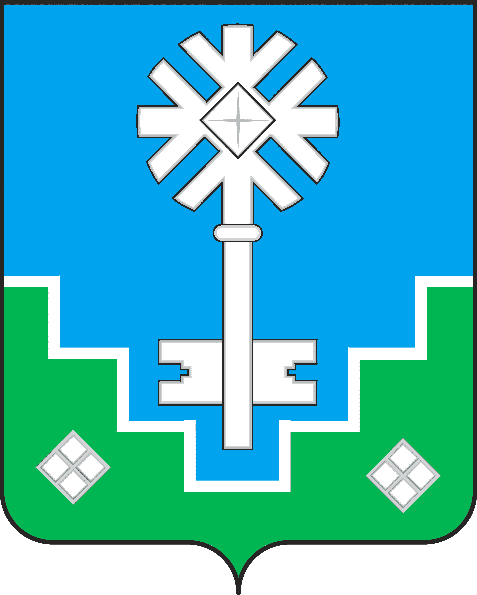 МИИРИНЭЙ ОРОЙУОНУН«Мииринэйкуорат»МУНИЦИПАЛЬНАЙ ТЭРИЛЛИИДЬАhАЛТАТАУУРААХОбъем и источники финансирования программыОбщий объем расходов на реализацию программы составляет:Всего: 1 010 935 397,65 руб.Государственный бюджет РС (Я) – 25 719 247,29 руб.Бюджет МО «Мирнинский район» - 155 136 761,40 руб.Бюджет МО «Город Мирный» - 830 079 388,96 руб.Иные источники –0,00 руб.Всегов т.ч. Государственный бюджет РС(Я)Бюджет МО «Мирнинский район»Бюджет МО «Город Мирный»Иные источники2018-2022 годы1 010 935 397,6525 719 247,29155 136 761,40830 079 388,960,002018239 494 700,154 076 940,0077 135 742,65158 282 017,500,002019199 295 772,035 261 940,0032 444 158,28161 589 673,750,002020194 035 166,187 706 030,9011 524 704,39174 804 430,890,002021225 126 192,036 588 320,0022 934 243,74195 603 628,290,002022152 983 567,262 086 016,3911 097 912,34139 799 638,530,00ПриложениеПриложениеПриложениеПриложениеПриложениеПриложениеПриложениеПриложениек Постановлению городской Администрациик Постановлению городской Администрациик Постановлению городской Администрациик Постановлению городской Администрациик Постановлению городской Администрациик Постановлению городской Администрациик Постановлению городской Администрациик Постановлению городской Администрацииот "_03_" ___02____ 2022г. № _94_от "_03_" ___02____ 2022г. № _94_от "_03_" ___02____ 2022г. № _94_от "_03_" ___02____ 2022г. № _94_от "_03_" ___02____ 2022г. № _94_от "_03_" ___02____ 2022г. № _94_от "_03_" ___02____ 2022г. № _94_от "_03_" ___02____ 2022г. № _94_Система программных мероприятий муниципальной программы МО "Город Мирный"Система программных мероприятий муниципальной программы МО "Город Мирный"Система программных мероприятий муниципальной программы МО "Город Мирный"Система программных мероприятий муниципальной программы МО "Город Мирный"Система программных мероприятий муниципальной программы МО "Город Мирный"Система программных мероприятий муниципальной программы МО "Город Мирный"Система программных мероприятий муниципальной программы МО "Город Мирный"Система программных мероприятий муниципальной программы МО "Город Мирный""Благоустройство территории города" на 2018-2022 годы"Благоустройство территории города" на 2018-2022 годы"Благоустройство территории города" на 2018-2022 годы"Благоустройство территории города" на 2018-2022 годы"Благоустройство территории города" на 2018-2022 годы"Благоустройство территории города" на 2018-2022 годы"Благоустройство территории города" на 2018-2022 годы"Благоустройство территории города" на 2018-2022 годыПЕРЕЧЕНЬ ПРОГРАММНЫХ МЕРОПРИЯТИЙПЕРЕЧЕНЬ ПРОГРАММНЫХ МЕРОПРИЯТИЙПЕРЕЧЕНЬ ПРОГРАММНЫХ МЕРОПРИЯТИЙПЕРЕЧЕНЬ ПРОГРАММНЫХ МЕРОПРИЯТИЙПЕРЕЧЕНЬ ПРОГРАММНЫХ МЕРОПРИЯТИЙПЕРЕЧЕНЬ ПРОГРАММНЫХ МЕРОПРИЯТИЙПЕРЕЧЕНЬ ПРОГРАММНЫХ МЕРОПРИЯТИЙПЕРЕЧЕНЬ ПРОГРАММНЫХ МЕРОПРИЯТИЙруб.руб.руб.руб.руб.руб.руб.руб.Номер проектаМероприятия программыВсего финансовых средствГосударственный бюджет РС (Я)Бюджет МО "Мирнинский район"Бюджет МО "Город Мирный" Иные источникиИсполнители12345678ВСЕГО ПО  ПРОГРАММЕ1 010 935 397,6525 719 247,29155 136 761,40830 079 388,960,002018239 494 700,154 076 940,0077 135 742,65158 282 017,500,002019199 295 772,035 261 940,0032 444 158,28161 589 673,750,002020194 035 166,187 706 030,9011 524 704,39174 804 430,890,002021225 126 192,036 588 320,0022 934 243,74195 603 628,290,002022152 983 567,262 086 016,3911 097 912,34139 799 638,530,000,001.Содержание и ремонт объектов уличного освещения76 749 993,920,000,0076 749 993,920,00МКУ "УЖКХ"201818 684 934,000,000,0018 684 934,000,00201914 935 183,640,000,0014 935 183,640,00202015 883 348,000,000,0015 883 348,000,00202113 637 393,430,000,0013 637 393,430,00202213 609 134,850,000,0013 609 134,850,001.1.Обслуживание линий освещения (ВЛ-04)43 614 063,920,000,0043 614 063,920,00МКУ "УЖКХ"20189 505 779,009 505 779,0020198 795 718,648 795 718,6420209 244 702,009 244 702,0020218 006 702,008 006 702,0020228 061 162,288 061 162,281.2.Освещение улиц и площадей26 065 417,200,000,0026 065 417,200,00МКУ "УЖКХ"20185 354 970,005 354 970,0020195 600 000,005 600 000,0020205 483 141,005 483 141,0020214 979 333,634 979 333,6320224 647 972,574 647 972,571.3.Восстановление сетей уличного освещения7 070 512,800,000,007 070 512,800,00МКУ "УЖКХ"20183 824 185,003 824 185,002019539 465,00539 465,0020201 155 505,001 155 505,002021651 357,80651 357,802022900 000,00900 000,002.Очистка и посадка зеленой зоны35 234 937,530,005 219 159,9430 015 777,590,00МКУ "УЖКХ"20186 643 679,000,000,006 643 679,000,0020196 988 608,010,004 816 211,942 172 396,070,0020206 629 097,000,000,006 629 097,000,00202112 473 553,520,00402 948,0012 070 605,520,0020222 500 000,000,000,002 500 000,000,002.1.Организация работ по цветочному оформлению города в весенне-летний периоды, посадка цветов и посев травы18 985 435,200,004 260 203,9414 725 231,260,00МКУ "УЖКХ"20184 506 960,004 506 960,0020194 478 475,204 260 203,94218 271,2620205 000 000,005 000 000,0020212 500 000,002 500 000,0020222 500 000,002 500 000,002.2.Обслуживание зеленых насаждений3 376 305,810,000,003 376 305,810,00МКУ "УЖКХ"20181 193 637,001 193 637,0020191 187 668,811 187 668,812020995 000,00995 000,0020210,000,0020220,000,002.3.Выполнение работ по расчистке от сухостоя территорий, прилегающих к аллеям, тротуарам и площадям3 864 196,520,00958 956,002 905 240,520,00МКУ "УЖКХ"2018943 082,00943 082,0020191 322 464,00556 008,00766 456,002020634 097,00634 097,002021964 553,52402 948,00561 605,5220220,000,002.4.Организация работ по озеленению городских ттерриторий9 009 000,000,000,009 009 000,000,00МКУ "УЖКХ"20180,000,0020190,000,0020200,000,0020219 009 000,009 009 000,0020220,000,003. Организация ритуальных услуг и содержание мест захоронения32 410 128,310,000,0032 410 128,310,00МКУ "УЖКХ"20186 902 932,000,000,006 902 932,000,0020195 054 199,000,000,005 054 199,000,0020205 773 140,190,000,005 773 140,190,00718 941,1920218 619 920,000,000,008 619 920,000,0020226 059 937,120,000,006 059 937,120,003.1.Содержание и благоустройство городского кладбища5 297 061,870,000,005 297 061,870,00МКУ "УЖКХ"20181 034 792,001 034 792,002019971 262,00971 262,0020201 046 660,901 046 660,9020211 102 330,041 102 330,0420221 142 016,931 142 016,933.2.Асфальтирование дорожек, внутриквартальных проездов на территории кладбища1 781 615,190,000,001 781 615,190,00МКУ "УЖКХ"20181 577 436,001 577 436,0020190,000,0020200,000,0020210,000,002022204 179,19204 179,193.3.Отведение и регистрация мест захороненения, выдача справок21 923 807,250,000,0021 923 807,250,00МКУ "УЖКХ"20183 850 704,003 850 704,0020194 082 937,004 082 937,0020204 726 479,294 726 479,2920214 549 945,964 549 945,9620224 713 741,004 713 741,003.4.Нормативные публичные обязательства МО "Город Мирный" по компенсации разницы между стоимостью услуг, предоставляемых согласно гарантированному перечню на погребение умерших(погибших) граждан и размером социального размера на погребение440 000,000,000,00440 000,000,00Администрация МО "Город Мирный"2018440 000,00440 000,0020190,000,0020200,000,0020210,000,0020220,000,003.5.Устройство ограждения территории кладбища1 863 174,000,000,001 863 174,000,00МКУ "УЖКХ"20180,000,0020190,000,0020200,000,0020211 863 174,001 863 174,0020220,000,003.6.Прочие работы по благоустройству городского кладбища1 104 470,000,000,001 104 470,000,000,0020180,000,0020190,000,0020200,000,0020211 104 470,001 104 470,0020220,000,004.Содержание скверов и площадей82 436 165,660,000,0082 436 165,660,00МКУ "УЖКХ"201814 736 148,000,000,0014 736 148,000,00201917 725 777,060,000,0017 725 777,060,00202015 255 008,000,000,0015 255 008,000,00202116 681 487,000,000,0016 681 487,000,00202218 037 745,600,000,0018 037 745,600,004.1.Поддержание благоустройства памятных мест города, скверов и площадей44 795 166,400,000,0044 795 166,400,00МКУ "УЖКХ"20189 269 785,009 269 785,00201910 426 319,8010 426 319,8020207 755 850,007 755 850,0020218 805 000,008 805 000,0020228 538 211,608 538 211,604.2.Обслуживание и содержание гидротехнических сооружений (содержание фонтана и Ботанического сада (ручеек))3 372 177,210,000,003 372 177,210,00МКУ "УЖКХ"2018652 477,00652 477,002019451 098,26451 098,262020869 534,00869 534,002021699 533,95699 533,952022699 534,00699 534,004.3.Содержание и обслуживание городского парка33 869 823,050,000,0033 869 823,050,00МКУ "УЖКХ"20184 813 886,004 813 886,0020196 509 760,006 509 760,0020206 569 224,006 569 224,006 629 624,0020217 176 953,057 176 953,0520228 800 000,008 800 000,004.4.Содержание карусели398 999,000,000,00398 999,000,00МКУ "УЖКХ"20180,000,002019338 599,00338 599,00202060 400,0060 400,0020210,000,0020220,000,005.Текущее содержание объектов жилищно-коммунального хозяйства87 700,000,000,0087 700,000,00МКУ "УЖКХ"20180,000,000,000,000,0020190,000,000,000,000,00202087 700,000,000,0087 700,000,0020210,000,000,000,000,0020220,000,000,000,000,005.1.Дезинфекция мест общего пользования МКД87 700,000,000,0087 700,000,00МКУ "УЖКХ"20180,000,0020190,000,00202087 700,0087 700,0020210,000,0020220,000,006.Текущее содержание и ремонт дорог общего пользования и инженерных сооружений на них485 752 511,710,0029 864 013,09455 888 498,620,00МКУ "УЖКХ"2018101 407 995,000,0019 248 350,0082 159 645,000,00201998 882 582,100,003 723 288,4595 159 293,650,002020107 709 144,000,001 605 500,00106 103 644,000,00202191 708 786,940,005 286 874,6486 421 912,300,00202286 044 003,670,000,0086 044 003,670,000,006.1.Содержание автомобильных дорог287 735 810,720,000,00287 735 810,720,00МКУ "УЖКХ"201844 239 801,0044 239 801,00201964 823 860,3664 823 860,36202065 700 496,8065 700 496,80202157 137 594,9357 137 594,93202255 834 057,6355 834 057,636.2.Содержание городских тротуаров66 292 719,580,000,0066 292 719,580,00МКУ "УЖКХ"201813 229 556,0013 229 556,00201915 984 914,0615 984 914,06202011 818 392,2011 818 392,20202112 382 283,0012 382 283,00202212 877 574,3212 877 574,326.3.Устройство и ремонтно-восстановительные работы водопропускных лотков, спутников водопропускных гильз4 778 997,190,001 381 078,653 397 918,540,00МКУ "УЖКХ"20181 123 949,001 123 949,0020192 337 690,001 381 078,65956 611,3520200,000,0020211 317 358,191 317 358,1920220,000,006.4.Обрезка зеленных насаждений2 043 419,000,000,002 043 419,000,00МКУ "УЖКХ"2018382 641,00382 641,002019280 000,00280 000,002020380 778,00380 778,002021400 000,00400 000,002022600 000,00600 000,006.5.Обновление парка специализированной дорожной техники17 392 000,000,000,0017 392 000,000,00МКУ "УЖКХ"20180,000,0020190,000,00202014 400 000,0014 400 000,0020212 680 000,002 680 000,002022312 000,00312 000,006.6.Изготовление и установка дорожных ограждений2 799 945,280,000,002 799 945,280,00МКУ "УЖКХ"2018745 459,00745 459,0020190,000,0020200,000,0020211 881 460,001 881 460,002022173 026,28173 026,286.7.Ремонтно-восстановительные работы городских тротуаров (в т.ч. бордюров)4 289 928,040,001 486 874,642 803 053,400,00МКУ "УЖКХ"20180,000,0020190,000,002020153 909,00153 909,0020211 565 131,201 486 874,6478 256,5620222 570 887,842 570 887,846.8.Строительство тротуаров850 000,000,000,00850 000,000,00МКУ "УЖКХ"2018850 000,00850 000,0020190,000,0020200,000,0020210,000,0020220,000,006.9.Ремонт дорожных ограждений1 668 147,000,000,001 668 147,000,00МКУ "УЖКХ"2018316 500,00316 500,002019350 000,00350 000,002020400 000,00400 000,002021301 647,00301 647,002022300 000,00300 000,006.10.Обслуживание светофорных объектов36 133 382,670,000,0036 133 382,670,00МКУ "УЖКХ"20186 814 080,506 814 080,5020197 492 159,617 492 159,6120207 037 611,007 037 611,0020216 216 491,426 216 491,4220228 573 040,148 573 040,146.10.1в т.ч. расходы на электроэнергию3 292 275,420,000,003 292 275,420,00МКУ "УЖКХ"2018514 914,00514 914,002019696 773,00696 773,002020714 097,00714 097,002021666 491,42666 491,422022700 000,00700 000,006.11.Обслуживание плоских дорожных знаков9 997 294,500,000,009 997 294,500,00МКУ "УЖКХ"20183 005 637,503 005 637,5020192 441 611,002 441 611,0020202 549 042,002 549 042,0020212 001 004,002 001 004,0020220,000,006.12.Модернизация  светофорных объектов1 090 000,000,000,001 090 000,000,00МКУ "УЖКХ"2018170 000,00170 000,0020190,000,0020200,000,002021120 000,00120 000,002022800 000,00800 000,006.13.Приобретение и установка анимационных знаков3 471 250,000,003 471 250,000,000,00МКУ "УЖКХ"20183 471 250,003 471 250,000,0020190,000,0020200,000,0020210,000,0020220,000,006.14.Установка новых и замена существующих дорожных знаков6 999 124,340,000,006 999 124,340,00МКУ "УЖКХ"20182 867 187,002 867 187,002019954 337,34954 337,3420201 081 600,001 081 600,0020211 296 000,001 296 000,002022800 000,00800 000,006.15.Нанесение разметки на пешеходных переходах, автомобильных дорог9 366 669,280,005 234 815,004 131 854,280,00МКУ "УЖКХ"20182 030 815,001 434 815,00596 000,002019952 525,73952 525,7320202 232 556,002 232 556,0020214 000 000,003 800 000,00200 000,002022150 772,55150 772,556.16.Ремонт остановочных павильон900 411,360,000,00900 411,360,00МКУ "УЖКХ"2018200 000,00200 000,0020190,000,002020261 759,00261 759,00202185 000,0085 000,002022353 652,36353 652,366.17.Приобретение (изготовление) и установка остановочных павильонов2 444 344,000,001 194 344,001 250 000,000,00МКУ "УЖКХ"20181 444 344,001 194 344,00250 000,0020190,000,0020200,000,0020210,000,0020221 000 000,001 000 000,006.18.Выполнение проектных работ8 285 683,330,000,008 285 683,330,00МКУ "УЖКХ"20186 378 000,006 378 000,002019800 000,00800 000,0020200,000,0020210,000,0020221 107 683,331 107 683,336.19.Непредвиденные специализированные ремонтно-восстановительные работы1 815 651,200,000,001 815 651,200,00МКУ "УЖКХ"2018990 834,00990 834,0020190,000,0020200,000,002021324 817,20324 817,202022500 000,00500 000,006.20.Устройство автомобильных парковочных стоянок12 907 941,000,0012 907 941,000,000,00МКУ "УЖКХ"201812 907 941,0012 907 941,000,0020190,000,0020200,000,0020210,000,00202291 309,2291 309,226.21.Устройство остановки (остановочного кармана мкр. Заречный ул. Куницина)240 000,000,00240 000,000,000,00МКУ "УЖКХ"2018240 000,00240 000,000,0020190,000,0020200,000,0020210,000,0020220,000,006.22.Строительство светофорных объектов (Ленинградский 9, Кирова-Московская)0,000,000,000,000,00МКУ "УЖКХ"20180,0020190,0020200,000,0020210,000,0020220,006.23.Устройство пешеходного перехода2 465 484,000,002 342 209,80123 274,200,00МКУ "УЖКХ"20180,000,0020192 465 484,002 342 209,80123 274,2020200,000,0020210,000,0020220,000,006.24.Выполнение работ по специализированной диагностике улично-дорожной сети города Мирного1 693 000,001 605 500,0087 500,0020180,0020190,0020201 693 000,001 605 500,0087 500,0020210,0020220,007.Капитальный ремонт и ремонт дворовых территорий многоквартирных домов, проездов к дворовым территориям многоквартирных домов45 141 685,343 000 000,0035 888 836,126 252 849,220,00МКУ "УЖКХ"201834 960 021,733 000 000,0026 213 108,735 746 913,000,00201910 025 763,610,009 519 827,39505 936,220,002020155 900,000,00155 900,000,000,0020210,000,000,000,000,0020220,000,000,000,000,007.1.Внутриквартальное асфальтирование проездов к дворовым территориям25 174 778,000,0021 706 270,363 468 507,640,00МКУ "УЖКХ"201821 283 466,0018 014 172,003 269 294,0020193 891 312,003 692 098,36199 213,6420200,000,000,0020210,000,0020220,000,007.2.Благоустройство внутриквартальных придомовых территорий19 966 907,343 000 000,0014 182 565,762 784 341,580,00МКУ "УЖКХ"201813 676 555,733 000 000,008 198 936,732 477 619,0020196 134 451,615 827 729,03306 722,582020155 900,00155 900,000,0020210,000,0020220,000,008.Прочие мероприятия по благоустройству233 773 109,7011 064 247,2984 164 752,25138 544 110,160,00МКУ "УЖКХ"201856 158 990,421 076 940,0031 674 283,9223 407 766,500,00201939 399 258,611 076 940,0014 384 830,5023 937 488,110,00202037 971 840,994 736 030,909 763 304,3923 472 505,700,00202175 010 273,662 088 320,0017 244 421,1055 677 532,560,00202225 232 746,022 086 016,3911 097 912,3412 048 817,290,000,008.1.Строительство сетей электроснабжения и уличного освещения со светодиодными лампами36 694 594,060,0034 459 376,932 235 217,130,00МКУ "УЖКХ"201815 186 255,3415 053 011,84133 243,5020193 860 515,523 667 489,75193 025,7720200,000,0020214 885 224,004 640 963,00244 261,00202212 762 599,2011 097 912,341 664 686,868.2.Благоустройство детских игровых площадок3 757 461,430,002 960 000,00797 461,430,00МКУ "УЖКХ"20183 045 035,002 960 000,0085 035,0020190,000,0020200,000,0020210,000,002022712 426,43712 426,438.3.Обустройство спортивной площадки38 334 814,200,000,0038 334 814,200,00МКУ "УЖКХ"20181 069 280,001 069 280,0020190,000,0020200,000,00202137 265 534,2037 265 534,2020220,000,008.4.Изготовление и установка ограждений детских площадок225 348,000,000,00225 348,000,00МКУ "УЖКХ"2018225 348,00225 348,0020190,000,0020200,000,0020210,000,0020220,000,008.5.Содержание и обслуживание детских, игровых площадок15 420 953,750,000,0015 420 953,750,00МКУ "УЖКХ"20182 844 290,002 844 290,0020194 243 693,904 243 693,9020202 781 639,142 781 639,1420212 561 090,072 561 090,0720222 990 240,642 990 240,648.6.Охрана Ботанического сада2 152 084,990,002 152 084,990,00МКУ "УЖКХ"2018385 408,00385 408,002019211 654,64211 654,642020484 066,00484 066,002021526 010,00526 010,002022544 946,35544 946,358.7.Обращение с животными без владельцев24 115 598,2611 064 247,290,0013 051 350,970,00МКУ "УЖКХ"20184 584 134,001 076 940,003 507 194,0020196 423 915,501 076 940,005 346 975,5020206 581 741,904 736 030,901 845 711,0020213 499 520,002 088 320,001 411 200,0020223 026 286,862 086 016,39940 270,47940 270,478.8.Приобретение и поставка карусели2 582 319,000,000,002 582 319,000,00МКУ "УЖКХ"20182 582 319,002 582 319,0020190,000,0020200,000,0020210,000,0020220,000,008.9.Акарицидная обратотка территорий1 316 195,000,000,001 316 195,000,00МКУ "УЖКХ"2018420 250,00420 250,0020190,000,002020500 000,00500 000,002021197 972,50197 972,502022197 972,50197 972,508.10.Вывоз бесхозяйных автомобильных кузовов1 513 920,000,001 393 124,00120 796,000,00МКУ "УЖКХ"2018598 000,00598 000,000,002019415 920,00395 124,0020 796,0020200,000,002021500 000,00400 000,00100 000,0020220,000,008.11.Вывоз крупногабаритного металлолома0,000,000,000,000,00МКУ "УЖКХ"20180,000,0020190,000,0020200,000,0020210,000,0020220,000,008.12.Ликвидация (путем вывоза для размещения на полигон) несанкционированных свалок ТКО на территории МО "Город Мирный"8 021 323,200,006 085 199,921 936 123,280,00МКУ "УЖКХ"20183 442 588,581 809 656,581 632 932,0020191 503 950,481 425 729,6078 220,8820202 000 000,001 900 000,00100 000,002021999 803,94949 813,7449 990,20202274 980,2074 980,208.13.Сбор и утилизация люминесцентных и ртутьсодержащих ламп349 951,140,0050 000,00299 951,140,00МКУ "УЖКХ"2018199 951,0050 000,00149 951,0020190,000,00202050 000,1450 000,14202150 000,0050 000,00202250 000,0050 000,008.14.Оказание помощи ОНТ по вывозу ТКО11 163 241,110,007 965 082,203 198 158,910,00МКУ "УЖКХ"20181 390 110,00700 000,00690 110,0020191 996 817,541 900 000,0096 817,5420202 631 579,002 500 000,00131 579,0020214 944 759,092 865 082,202 079 676,892022199 975,48199 975,488.15.Устройство русла ручья лога Безымянного554 458,000,000,00554 458,000,00МКУ "УЖКХ"2018200 000,00200 000,0020190,000,0020200,000,002021354 458,00354 458,0020220,000,008.16.Выполнение проектной документации по рекультивации полигона ТКО в г. Мирном11 480 000,390,0010 726 608,79753 391,600,00МКУ "УЖКХ"20180,000,0020190,000,0020205 740 000,395 363 304,39376 696,0020215 740 000,005 363 304,40376 695,6020220,000,008.17.Капитальный ремонт скверов и площадей города31 779 803,080,004 750 000,0027 029 803,080,00МКУ "УЖКХ"20181 000 000,001 000 000,00201915 000 000,004 750 000,0010 250 000,00202010 000 000,0010 000 000,0020214 321 187,084 321 187,0820221 458 616,001 458 616,008.18.Утилизация прошлогодней поросли, растительности (сухостой, листва, трава) после проведения городских субботников2 735 080,040,000,002 735 080,040,00МКУ "УЖКХ"2018815 827,00815 827,002019238 435,45238 435,452020383 347,70383 347,702021576 469,89576 469,892022721 000,00721 000,008.19.Организация и проведение конкурса по благоустройству города Мирного "Мой дом, мой двор, мой подъезд"2 428 122,000,000,002 428 122,000,00МКУ "УЖКХ"2018660 752,00660 752,002019533 890,00533 890,002020360 000,00360 000,002021303 480,00303 480,002022570 000,00570 000,008.20.Приобретение (изготовление), ремонт и установка малых архитектурных форм, урн, скамеек5 807 747,000,00247 820,005 559 927,000,00МКУ "УЖКХ"20183 445 956,00247 820,003 198 136,0020190,000,0020201 366 511,001 366 511,002021400 000,00400 000,002022595 280,00595 280,008.21.Выполнение проектной документации3 148 635,000,000,003 148 635,000,00МКУ "УЖКХ"2018787 912,00787 912,002019172 000,00172 000,0020201 388 723,001 388 723,002021800 000,00800 000,0020220,000,008.22.Содержание мемориальных досок66 376,000,000,0066 376,000,00МКУ "УЖКХ"201866 376,0066 376,0020190,000,0020200,000,0020210,000,0020220,000,008.23.Технологическое присоединение к электрическим сетям 301 490,880,000,00301 490,880,00МКУ "УЖКХ"2018270 000,00270 000,0020190,000,00202015 000,0015 000,00202116 490,8816 490,8820220,000,008.24.Устройство короба карусели425 000,000,000,00425 000,000,00МКУ "УЖКХ"2018425 000,00425 000,0020190,000,0020200,000,0020210,000,0020220,000,008.25.Непредвиденные расходы8 636 839,860,000,008 636 839,860,00МКУ "УЖКХ"20181 660 389,001 660 389,002019944 930,58944 930,5820203 003 895,723 003 895,7220213 027 624,563 027 624,5620220,000,008.26.Содержание и обслуживание приюта для животных4 831 576,100,002 246 487,152 585 088,950,00МКУ "УЖКХ"2018426 610,00426 610,0020193 213 960,002 246 487,15967 472,85202051 458,0051 458,002021717 711,87717 711,872022421 836,23421 836,238.27.Устройство водовода для полива зеленых насаждений171 404,000,000,00171 404,000,00МКУ "УЖКХ"2018171 404,00171 404,0020190,000,0020200,000,0020210,000,0020220,000,008.28.Капитальный ремонт фасадов многоквартирных домов10 255 795,500,0010 255 795,500,000,00МКУ "УЖКХ"201810 255 795,5010 255 795,500,0020190,000,0020200,000,0020210,000,0020220,000,008.29.Снос общественного туалета и водоразборных колонок1 051 297,000,000,001 051 297,000,00МКУ "УЖКХ"20180,000,002019639 575,000,00639 575,002020411 722,00411 722,0020210,000,0020220,000,008.30.Изготовление и установка мусорных ниш3 771 426,380,003 025 257,76746 168,620,00МКУ "УЖКХ"20180,000,0020190,000,002020204 236,000,00204 236,0020213 322 937,583 025 257,76297 679,822022244 252,80244 252,808.31.Обслуживание системы видеонаблюдения17 921,000,000,0017 921,000,00МКУ "УЖКХ"20180,000,0020190,000,00202017 921,000,0017 921,0020210,000,0020220,000,008.32.Обновление парка специализированной  техники662 333,330,000,00662 333,330,00МКУ "УЖКХ"20180,000,0020190,000,0020200,000,0020210,000,002022662 333,33662 333,339.Реализация на территории РС(Я) проектов развития общественной инфраструктуры, основанных на местных инициативах. Благоустройство территории19 349 165,4811 655 000,000,007 694 165,480,00МКУ "УЖКХ"20180,000,0020196 284 400,004 185 000,002 099 400,0020204 569 988,002 970 000,001 599 988,0020216 994 777,484 500 000,000,002 494 777,4820221 500 000,001 500 000,00исп. Салихова А.С.